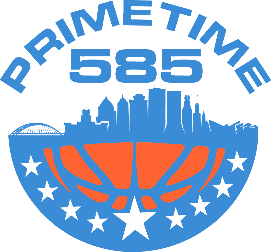 Please email this completed and signed form to: Pt585rocevents@gmail.comCoach Iglesia Free Skills Camp Permission SlipNorton Village Park, 350 Waring Road, RochesterJuly 12-14, 2022Girls 9am-12pm, Boys 1pm-4pmGrades 2nd to 9th Coach Iglesia Free Skills Camp Permission SlipNorton Village Park, 350 Waring Road, RochesterJuly 12-14, 2022Girls 9am-12pm, Boys 1pm-4pmGrades 2nd to 9th Liability: Students will be responsible at all times for their actions. In no event will PrimeTime585 be liable for loss or theft of personal property, or any injury or claim except as it relates to PrimeTime585’s own gross negligence or willful misconduct.Liability: Students will be responsible at all times for their actions. In no event will PrimeTime585 be liable for loss or theft of personal property, or any injury or claim except as it relates to PrimeTime585’s own gross negligence or willful misconduct.STUDENT INFORMATIONSTUDENT INFORMATIONName:Name:School:Class of:Home Address:Home Address:Phone:Height:Email:Email:Twitter Handle:Instagram:Medications:Allergies:PARENT/CONTACT INFORMATIONPARENT/CONTACT INFORMATIONParent/Guardian (Emergency Contact):Parent/Guardian (Emergency Contact):Phone Number:Phone Number:Email:Email:I give (Student name here) ____________________________________ permission to attend the PrimeTime585 Coach Iglesia Free Skills Camp, July 12-14, 2022. I also give permission to seek medical attention for my child in the event of an emergency.I give (Student name here) ____________________________________ permission to attend the PrimeTime585 Coach Iglesia Free Skills Camp, July 12-14, 2022. I also give permission to seek medical attention for my child in the event of an emergency.Media Consent: By signing this form, this student and parent/guardian indicates consent to the release of information relative to the student’s participation in the PrimeTime585 Coach Iglesia Free Skills Camp related to photographs, video and social media.Media Consent: By signing this form, this student and parent/guardian indicates consent to the release of information relative to the student’s participation in the PrimeTime585 Coach Iglesia Free Skills Camp related to photographs, video and social media.Parent/Guardian Signature: ________________________________________________Parent/Guardian Signature: ________________________________________________